Vielen Dank, dass du dir unsere Lebenslauf-Vorlage heruntergeladen hast! Bei den einzelnen Stationen im Lebenslauf handelt es sich um Mustertexte, weshalb du die Vorlage mit deinen eigenen Informationen füllen und den Lebenslauf für deine Bewerbung individualisieren solltest.Lösche dazu diese Seite aus diesem Dokument und ergänze den Lebenslauf mit deinen persönlichen Daten. Die Seite kannst du ganz einfach löschen, indem du alle Inhalte auf dieser Seite markierst und die Entfernen-Taste („Entf“) drückst.Wenn du dich beim Erstellen deines Lebenslaufs nicht 100% sicher fühlst, empfehlen wir dir den kostenlosen Bewerbungsgenerator von bewerbung2go. Dieser bietet dir neben verschiedenen Designvorlagen inhaltliche Vorschläge passend zur ausgewählten Jobbeschreibung. Damit kannst du Schritt für Schritt deinen individuellen Lebenslauf erstellen: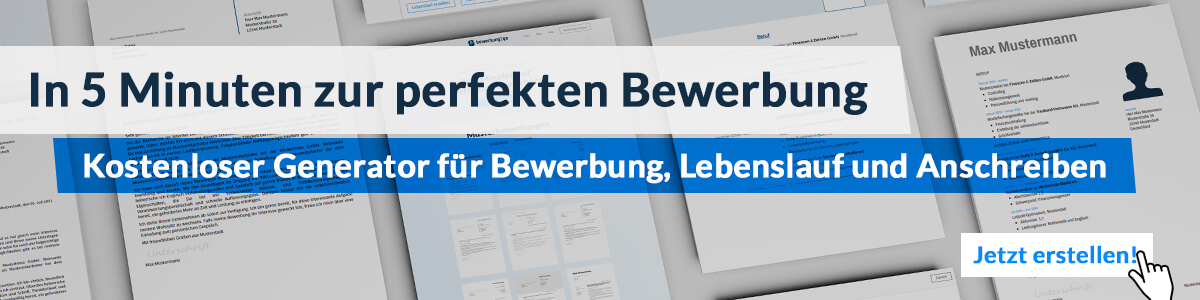 Hier entlang zum kostenlosen Bewerbungsgenerator von bewerbung2goLEBENSLAUF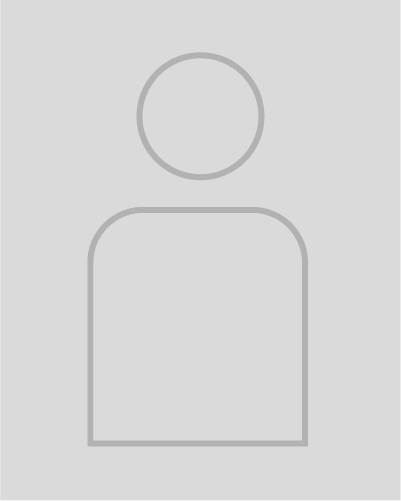 PERSÖNLICHE DATENGeburtsdatum / -ort	06.01.1965 in GeburtsortStaatsangehörigkeit	deutschFamilienstand	ledigBerufserfahrungenseit 03.2013	Unternehmen GmbH, StandortFachinformatikerinEntwicklung individueller SoftwareprodukteHauptsächlich Anwender-Software für DatenbanksystemeBetreuung von Kunden Ansprechpartnerin für IT-Fragen11.2005 - 12.2013	Musterfirma, StandortFachinformatikerin SystemintegrationInstallation und Wartung von IT-Systemen Administration von einem umfangreichen IT-NetzwerkBetrieb und Weiterentwicklung von IT Security Lösungen06.1993 - 10.2005	Beispiel AG, StandortFachinformatikerinSoftwareentwicklungScripting und Reporting07.1990 - 05.1993	Muster GmbH, StandortInformatikerinWartung von IT-SystemenAnsprechpartner des Außendienstes bei Fragen und Problemen rund um mobile AuftragserfassungslösungenAusbildung10.1987 - 05.1990	Universität, StandortAbschluss: Master of Science in Informatik07.1990 - 05.1993	Ausbildungsstätte, StandortAuslandssemester in Manchester, EnglandNote: 1,210.1984 - 06.1987	Musteruniversität, StandortAbschluss: Bachelor of Science in InformatikNote: 1,8Weiterbildungen2010	Software and Solution Development 2007	Business English2000	Systemintegration1999	Technisches Englisch1995	Kundenberatung in der ITWeitere Fähigkeiten und KenntnisseSprachkenntnisse	Deutsch, Muttersprache	Englisch, verhandlungssicher	Spanisch, gut in Wort und SchriftEDV	Microsoft Word, Excel, PowerPoint, Outlook, Java, Python, HTML, PHP, SQLFührerschein	Klasse B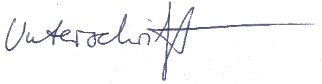 Musterstadt, 16.09.2022Lisa Bonn 